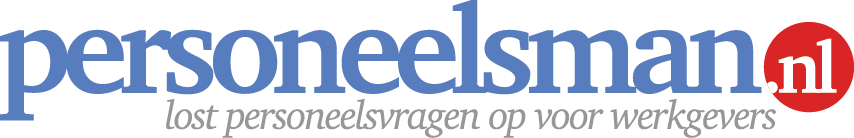 Checklist verbetertraject Deze tool helpt je bij het voorbereiden en het administratief verwerken van de opstart van het verbetertraject. Dit is een belangrijk onderdeel van het verbetertraject omdat je hier de afspraken vastlegt die vervolgens periodiek worden geëvalueerd. Vergeet je een belangrijke afspraak (zoals de einddoelstelling) vast te leggen, dan betekent dit dat je niet voldoet aan de nieuwe toetsingsregels rondom ontslag door disfunctioneren. 
Wanneer gebruik je deze personeelstool?Bij ontslag door disfunctioneren met in het bijzonder het opstarten van een verbetertraject om het functioneren te verbeteren.
Waar moet je (extra) op letten bij gebruik?Deze checklist is een hulpmiddel voor de opmaak van de gespreksverslagen voorbespreking verbetertraject [OG3] en opstart verbetertraject [OG4]. De checklist is geactualiseerd aan de Wet Werk & Zekerheid (1 januari 2015). Volg de actualiteiten rondom verbetertrajecten in de nieuwsbrief of op de website voor eventuele wettelijke wijzigingen en/of jurisprudentie over dit onderwerp.Schakel een specialist in als je twijfelt over tenminste één van bovenstaande punten.Toelichting bij invullen van deze checklist
Beveiligd formulier zelf aanpassen? 
Dit is een beveiligd formulier. Klik op het tabblad Controleren, in de groep Beveiligen, op "Document beveiligen" en klik op “Bewerkingen beperken”. Klik in het taakvenster op “Beveiliging stoppen”. Je kunt het formulier nu aanpassen. Ook kun je de informatie over deze checklist verwijderen. Vergeet niet na de bewerking en het verwijderen van deze informatie om de beveiliging weer ‘aan’ te zetten door in hetzelfde taakvenster op “Ja, afdwingen van beveiliging starten” te klikken en daarna op OK. DisclaimerDit is een product dat afkomstig is van www.Personeelsman.nl en is louter bedoeld voor persoonlijk gebruik. Wijzingen en typefouten zijn voorbehouden. Aan de informatie en teksten van dit product kunnen geen rechten worden ontleend. De Personeelsman aanvaardt geen enkele aansprakelijkheid voor schade ten gevolge van onjuistheid of onvolledigheid van de informatie in dit product. Het gebruik en de gevolgen daarvan blijven jouw eigen verantwoordelijkheid. Zonder schriftelijke toestemming van de Personeelsman is het de gebruiker niet toegestaan dit product te verveelvoudigen en/of openbaar te maken, met uitzondering van verveelvoudiging voor eigen gebruik binnen de eigen organisatie. Voor de volledige bepalingen verwijzen wij u naar de uitgebreide disclaimer op onze website. 
Bij vragen, onduidelijkheden, suggesties of aanpassingen m.b.t. deze tool?Stuur een mail naar info@personeelsman.nl onder vermelding van onderstaande code. Mocht de voorgestelde aanpassing aanleiding geven het product aan te passen, dan ontvang je een gratis nieuw exemplaar.
Checklist / Code OC8 / versie 1.0 / 1 mei 2015  CHECKLIST VERBETERTRAJECT
VOOR GEBRUIK IN DE VOORBEREIDING OP EN TIJDENS HET GESPREK MET DE WERKNEMER T.B.V. DE OPMAAK VAN HET GESPREKSVERSLAG
Vervolg formulier verbetertrajectPersoonsgegevensPersoonsgegevensNaam / personeelsnummer:      met pers.nr. [     ]Functie / afdeling:      /      Datum indiensttreding:Bij gesprek aanwezig       en eventueel      Is er voldaan aan randvoorwaarden om verbetertraject op te starten? Is er voldaan aan randvoorwaarden om verbetertraject op te starten?  Werknemer meerdere keren aangesproken op
      disfunctioneren op       en         disfunctioneren niet te wijten aan ziekte, gebrek of 
      persoonlijke omstandigheid normale/goede en veilige werkomgeving (arbo) Werknemer voldoende geschoold 
      (huidige functie en breder inzetbaar)
 duidelijke functieomschrijving beschikbaarBenoem 3 belangrijkste tekortkomingen waarvoor verbetering noodzakelijk is (aanleiding)1.      2.      3.      Wat constateer je (probleemstelling)?De medewerker is zich  Wel bewust van de constatering  Niet bewust van de constateringBenoem de verbeterpunten1.      2.      3.      Oorzaken probleem gelegen in werknemer die functioneren belemmertOorzaken probleem gelegen in werknemer die functioneren belemmertKan de taken niet goed uitvoeren: Tekort kennis Tekort vaardigheden Wijzing functie en/of taken Ontoereikende competentie anders, nl.       Wil de taken niet goed uitvoeren Ontoereikende houding Motivatieprobleem Persoonlijke voorkeuren Leefstijl / cultuur anders, nl.      Oorzaken probleem gelegen in werksituatie die functioneren belemmertOorzaken probleem gelegen in werksituatie die functioneren belemmertOrganisatie belemmert uitvoering Werkroutines Organisatiestructuur Beleid en procedures Management anders, nl.       
Toelichting      Situatie belemmert uitvoering Regels en richtlijnen Instructies Wettelijke voorschriften Uitrusting en faciliteiten anders, nl.      
Toelichting      Welke acties zijn al ondernomen om het functioneren te verbeteren en wat was het resultaat      met als resultaat            met als resultaat      Welke ondersteuning/begeleiding heeft de medewerker (verder) nodig om te verbeterenWelke ondersteuning/begeleiding heeft de medewerker (verder) nodig om te verbeterenInstrumenten: Coaching Feedback Training Ondersteuning collega’s anders, nl.      Concreet:Wat gaat de medewerker er aan doen om te verbeterenWat is het beoogde einddoel van het verbetertrajectOverige afsprakenWat is de duur van het verbetertraject en de planning van de evaluatiemomenten
Hoe vindt de toetsing van de te realiseren verbeteringen plaats
Welke consequenties volgen bij een positieve afronding van het verbetertraject
Welke consequenties volgen bij een negatieve afronding van het verbetertrajectSamenvatting belangrijkste afspraken per verbeterpunt1.       met ondersteuning van/door      2.       met ondersteuning van/door      3.       met ondersteuning van/door      Overig